St Michael’s Church Allihies/Cahermore Parish	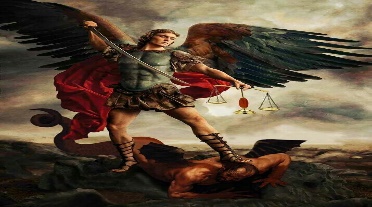 Mass Schedule March 2024Priest on Duty 17 Mar Fr. George Hayes. 087-1226888Every Thurs evening @ 7pm Cahermore: Every Friday evening @ 6.30pm Allihies  Every second Sunday Cahermore @10.00am: Every second Saturday Allihies @ 6.30pm.  Fr. John Kerin may be contacted on 086-1918246.                              Please pray for all those who died recently,  and those whose anniversaries occur at this time. Mass Intentions for Weekend 16th & 17th March 5th  Sunday of Lent.2nd Collection this weekend 17th March for Emigrant ServicesMass Intentions for Weekend 23rd & 24th March Passion Sunday.	Eucharist Adoration at Cahermore Church at 6pm every Thursday. Please contact Claire at the parish office to book Mass, Weddings, or Christenings, on   086-8344354 or email allihies@dioceseofkerry.ie   Parish Office Opening Hours Tues & Thurs 2pm to 6pm . If you have any items for the parish bulletin, please email it to the parish office the Tues before you want it included.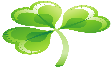 First Friday Calls: If you or anyone you might know would like Fr John to include you in his First Friday Calls, please contact the parish office 086-8344354 during office hours.Notices: Dear Parishioners thank you for your weekly contributions can you all please use the YELLOW envelopes only for the weekly collection. If you haven’t already received them, please contact the parish office. Please Get INVOLVED: Following on from our Parish Gathering many people feel it is vital that we have some more people taking part in our church liturgies & groups. Therefore, we are hoping for some people to come forward who are willing to help out. Please contact Claire. 0868344354 Castletownbere St. Patrick’s Day Parade will be held on Sunday 17th of March. Come along and enjoy celebrating St. Patrick’s Day with a huge entry of floats it promises to be a great day out for all the family. Bere Island community radio will be live in the square at 11am. There will be live music in the square by Garnish Sound The parade will start at 3pm sharp led by piper Etienne Baranger and will take the usual route to the West End and back to the square, Where the winners will be announced. We will have a fundraising raffle to fund the parade. 1st prize sponsored by Super Valu. We ask you all to support the raffle thanks a mill. IMPORTANT TO NOTE: Anyone participating in the parade are asked to line up at the West End of the Pier at 2.20pm to allow for a prompt start.  If you like further information or would like to enter a float, please contact Anne Marie Cronin on 0872386068Services for Older People Our services for older people in our community include meal deliveries on Thursdays, with locally prepared meals costing €5; arranging monitored personal alarms which offer reassurance and peace of mind for individuals living alone; and regular social phone calls to keep people in touch with the community. If you, or someone you know, might benefit from any or all these services, please contact the Centre at 027 70998.The Legion of Mary in the Diocese are having their annual Consecration to Our Blessed Lady on Sunday March 24th at 3 p.m. This will be held at the Prince of Peace Church in Fossa.  All are welcome to attend.Christ be within me, Christ behind me, Christ before me, Christ beside me, Christ to win me, Christ to comfort and restore me, Christ beneath me, Christ above me, Christ inquired, Christ in danger, Christ in hearts of all that love me, Christ in mouth of friend and stranger. St. Patrick										       	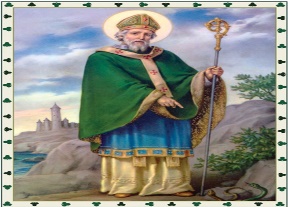 MarchThursday14th MarCahermoreJulia & Joseph O’Sullivan CloghaneFriday15th MarAllihiesMass for the people of the ParishSundaySt Patricks Day  17th Mar 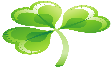 CahermoreJimmy O’Sullivan Ballinacarriga, remembering his daughter             Mary Farrell who died recently.MarchThursday 21st MarCahermoreMass for the people of the Parish Friday 22nd MarAllihiesMichael Hanley,  Lichbarrahan  & New York.  10th AnniversarySaturday23rd MarAllihiesJoe Harrington, Cahermeelaboe Don O’Neill, Canalmore & Newcastlewest 